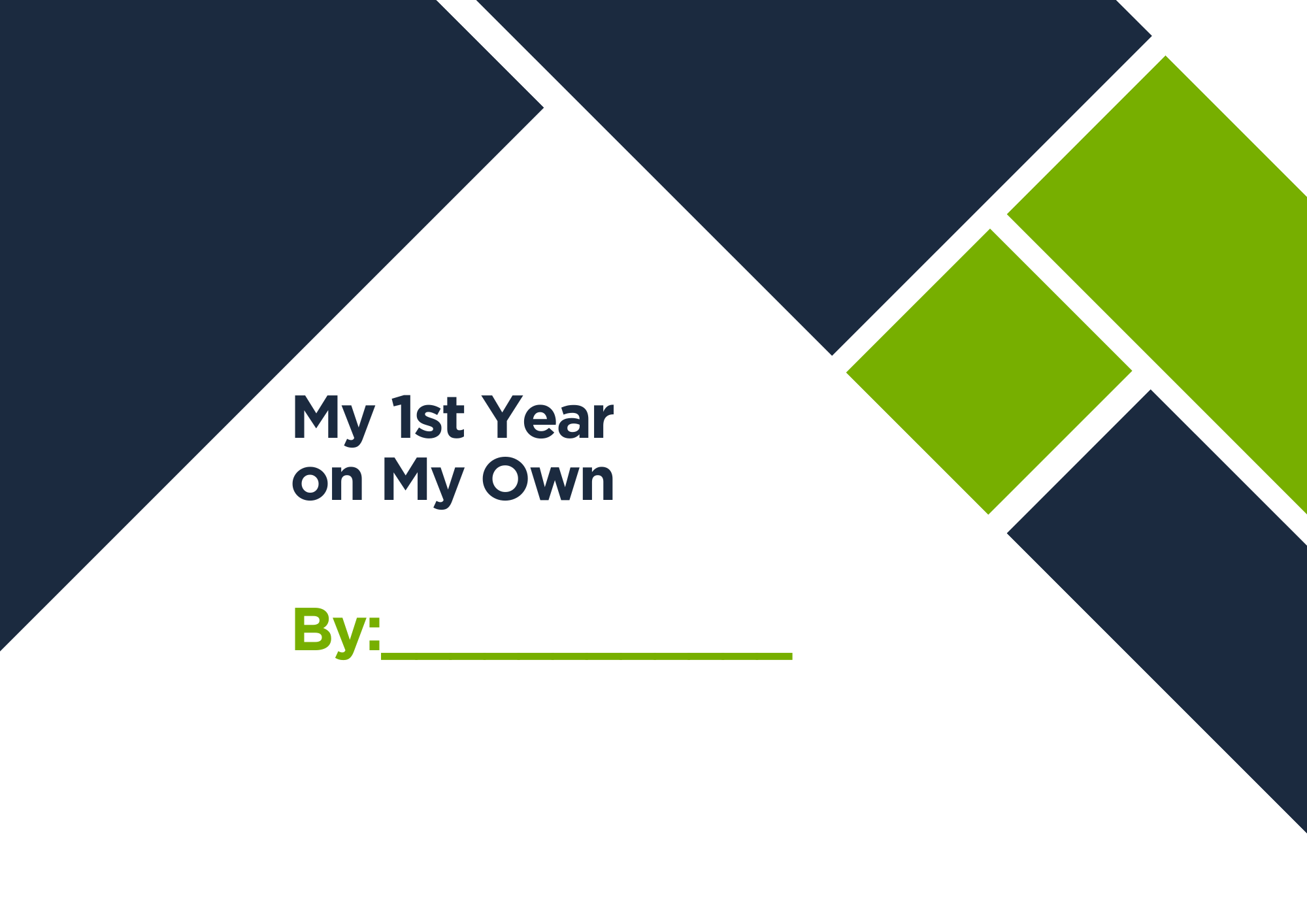 Apartment HuntingResearch what apartments are available here in Prince George. Choose ones you like and find out what your costs would be. Then choose the option you like best.Do the same for apartments in another Canadian city. See how the prices compare       City: (Choose One)Renting a House or Basement SuiteResearch what houses are available to rent. Find out what your costs would be with room matesDo the same for houses in another Canadian city. See how the prices compare       City_________________Name____________Jobs and IncomeSearch “jobs in Prince George” and look at a few different websites. Fill out the boxes for each potential option. Remember, these are jobs you can get after graduating, which means you can’t pick Electrician or Teacher or Firefighter, because all of those require things outside of high school. Choose job options that you would actually be able to apply for and get. If no $ amount is listed, assume minimum wage $16.75Vehicle and TransportationSearch “used vehicles in Prince George” and look at a few different websites. Typically, Kijiji has a lot to choose from. Find at least 3 used, and 3 new options. Even if you do not plan on owning a vehicle, at some point in life, you might, and it’s good to know how much things cost.Finalized BudgetChoose the option from each of the previous sections of what you think you’d actually choose. This means picking your top affordable housing option, vehicle, and job you would most likely get. Use the next page to fill in estimated numbers for the bolded sections.Cost Per Month**** The costs below are a typical/average person’s fee in B.C. Canada. These numbers are to give you a ballpark of costs, and are not the real costs of each fee. *****Average Hydro: $140-200Average Fortis (Gas): $105Vehicle Insurance: $3500 (depends)Internet: $75Groceries: $360-480 per month, per personVehicle Gas: $180-$250Phone: $50 Hidden Fees:Renter’s Insurance: $26 per monthTaxes: x.12%Pets: $100-400City Fees: $600 a yearKids: $1,066 per month, per kid Daycare: 800-1500 per monthTaxes for paycheck: -x.12%Now take your total income, and subtract the costs of what you would be spending. Put the calculation below:*****This final number can be negative or positive, it just lets you know the amount things cost, and what you may need to adjust.*****How did you do? Either way, you created your first ever Budget! Budgets are handy tools that you can use to predict how much things will cost, and how much money you will need to afford them. This can help you stay out of debt, and achieve a healthy lifestyle. So what do you do with the information now? Use the space below to reflect on what you need to change or add in. Consider the following: are you spending more than you earn? What can you part with to lower your costs? Did you choose the most expensive housing or vehicle? Do you need that? Did you choose a job you actually want, and/or is achievable for you in your first year? Did you reasonably fill out each section? What changes do you think you have to make?Which Apartment?BedroomsBathroomsSquare FeetMonthly RentUtilities Included?Total rent for 1 year (x 12)Example: #201-4301 1st Ave21730 sq ft$900All except electricity$10,8001.2.Which Apartment?BedroomsBathroomsSquare FeetMonthly RentUtilities included?Total rent for 1 year (x 12)1.2.3.Which house?BedroomsSquare FeetMonthly RentRent w/ 1 roommate (÷2)Rent w/ 2 roommates (÷ 3)1.2.3.Which house?BedroomsSquare FeetMonthly RentRent w/ 1 roommate (÷2)Rent w/ 2 roommates (÷ 3)1.2.3.*If a job lists an HOURLY WAGE, multiply by 80 (for part time) or 160 (for full time) to see how much you’d earn in a month*If a job lists a SALARY, divide by 12 to find out how much you’d earn per monthJobPart/Full time?Hourly WageIF Hourly Wage: how much do you earn per month?(See above for how to calculate)SalaryIF Salary: how much do you earn per month?Ex: Save on Foods CashierPart time   $16.751,280XX1.2.3. 4. CarKilometers on itCost of Insurance for 1 year Cost of vehicleTaxes (x.12 of insurance and vehicle price combined)Total Cost(Insurance, tax, & cost of vehicle)Monthly Cost for 5 years (divide total by 60)Example:New Vehicle2019 Toyota Rav-410,000km$3,500$40, 690$5,302.80$49, 492.80$824.881.New Vehicle$3,5002. New Vehicle$3,5003.New Vehicle$3,5001.Used Vehicle$3,5002. Used Vehicle$3,5003. Used Vehicle$3,500ItemCost per monthCost per year(Multiply by 12)Housing (apartment, suite, or house)Utilities (if not included in the housing option you chose)(BC Hydro and Fortis BC)Vehicle (including insurance and tax)Gas for VehicleInternet (Shaw or Telus are typical)Phone/Phone planGroceriesFun things (video games, going out to movies, et)(How much do you want to set aside for this?)Clothes/Shopping(How much do you want to set aside for this?)Total What was your chosen Job?Monthly WageIncome per year (multiply by 12)Amount of tax to be deducted (Multiply income by .12)Income with tax taken off of it(Take income per year, and subtract the amount of tax)Example:Save on Food Cashier$1,28015, 360$1,843.2013. 516.80Total income per year                                                                                                          MINUSCosts per Year                                                  EqualsFinal Total spendingExample:$13,516.80                     -42, 470.55                                                     =-28, 953.75We spent more than we earned